СИСТЕМА УПРАВЛЕНИЯ ПЕРСОНАЛОМ. КАДРОВАЯ ПОЛИТИКА1 Система управления персоналом2 Понятие кадровой политики3 Виды кадровой политики1 Система управления персоналомСистема управления персоналом - совокупность элементов и подсистем управления персоналом, взаимодействующих между собой и обеспечивающих эффективное использование потенциала рабочей силы на уровне организации.Основные элементы и подсистемы системы управления персоналом:Цели системы управления персоналомФункции системы управления персоналомОрганизационная структура системы управления персоналомМетоды управления персоналомТехнология управления персоналомКадры управления персоналомКадровое и делопроизводственное обеспечение системы управления персоналомДелопроизводственное обеспечениеИнформационное и техническое обеспечение системы управления персоналомТехническое обеспечение системы управления персоналом организацииНормативно-методическое и правовое обеспечение системы управления персоналом1 Кадровая цель является основой формирования целевой направленности системы управления персоналом.Содержит два блока целей:1. С точки зрения работникаНормальные условия трудаМотивация труда2. С точки зрения администрации: Обеспечение прибыли предприятия через использование персонала в соответствии со структурой и целями организации и достижение рациональной степени мобильности персонала2 Функции системы управления персоналомОпределение потребности в персоналеОбеспечение персоналом Развитие персонала Использование персонала Мотивация результатов труда и поведение персонала Правовое и информационное обеспечение процесса управления персоналомГлавная задача службы управления персоналом организации обеспечение соответствия качественных и количественных характеристик персонала целям организации Качественные характеристики персонала:способность (уровень образования, объем знаний, профессиональные навыки, опыт работы в определенной сфере и т.п.);мотивация (круг профессиональных и личных интересов, стремление сделать карьеру и т.п.);свойства (личностные качества, влияющие на выполнение определенной профессиональной роли). 3 Варианты структурного местоположения кадровой службыВариант 1. Структурная подчиненность кадровой службы в качестве штабного органа высшему руководствуВариант 2. Организационное включение службы управления персоналом в руководство организацией  Основные задачи кадровой службы:обеспечение организации квалифицированными кадрами;создание необходимых условий для эффективного использования знаний, навыков и опыта работников;совершенствование системы оплаты труда и мотивации;повышение удовлетворенности трудом всех категорий персонала;предоставление работникам возможностей для развития, повышения квалификации и профессионального роста; стимулирование творческой активности;формирование и сохранение благоприятного морально-психологического климата;совершенствование методов оценки персонала; управление внутренними перемещениями и карьерой сотрудников;участие в разработке организационной стратегии (в будущем предполагается трансформация корпоративной стратегии в стратегию управления человеческими ресурсами, подбор занятых в соответствии со стратегией бизнеса и культурой организации, максимально широкое развитие социального партнерства).Факторы, определяющие создание отдела кадровразмер предприятия, сложность законодательства, уровень квалификации персонала, развитость и сложность социальных отношений, возможность руководителя и его интерес к проблемам персонала. Блоки структуры кадровой службыБлок формирования персонала (комплектование, изучение, подготовка, увольнение).Блок распределения и перераспределения персонала (первичная расстановка, профессиональная адаптация, перемещения).Блок создания условий использования персонала (охрана
труда, организация медицинского и социального обслуживания, выработка методов стимулирования). Блок разработки нормативов по персоналу (производительности, расхода времени, оплаты труда).Блок по созданию и совершенствованию структуры и системы управления, осуществляющие их проектирование и управление процессами формирования.Этапы формирования внутренней структуры системы управления персоналом:структуризация целей системы управления персоналом;определение состава функций управления, позволяющих реализовать цели системы;формирование состава подсистемы оргструктуры;расчет трудоемкости функций и численности подсистем;построение конфигурации оргструктуры.6 Кадровое обеспечение системы управления персоналом - это необходимый количественный и качественный состав работников кадровой службы организации.Качественная потребность в персонале – это потребность в работниках определенных профессий,   специальностей, квалификации.Количественный состав службы управления персоналом определяется:общей численностью работников организации;конкретными условиями и характерными особенностями организации, связанными со сферой ее деятельности (производственной, банковской, торговой, страховой и т.д.), масштабами, разновидностями отдельных производств, наличием филиалов;социальной характеристикой организации, структурным составом ее работников (наличием различных категорий- рабочих, специалистов с высшим и средним специальным образованием, научных работников), их квалификацией;сложностью и комплексностью решаемых задач по управлению персоналом (стратегическое планирование, выработка кадровой политики, организация обучения и т.п.);техническим обеспечением управленческого труда7Т.о., Система управления персоналом организации — система, в которой реализуются функции управления персоналом. Она включает подсистему линейного руководства, а также ряд функциональных подсистем, специализирующихся на выполнении однородных функций (рис.).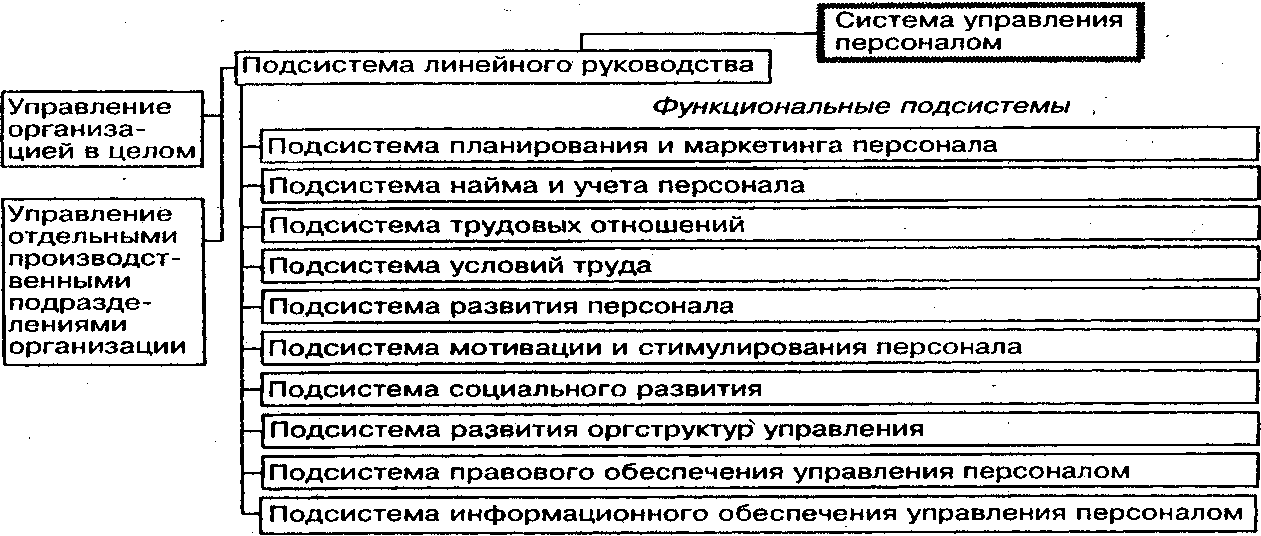 Рис. Состав подсистем системы управления персоналом организацииПодсистема линейного руководства осуществляет управление организацией в целом, управление отдельными функциональными и производственными подразделениями/функции этой подсистемы выполняют: руководитель организации, его заместители, руководители функциональных и производственных подразделений, их заместители, мастера, бригадиры.Функциональные подсистемы объединяют однородные, близкие по содержанию функции по важнейшим направлениям работы с персоналом. Носителями функций этих подсистем являются отдельные функциональные подразделения и должностные лица: руководители данных подразделений, их заместители, специалисты, другие служащие. В зависимости от размеров организаций состав подразделений меняется: в мелких организациях одно подразделение может выполнять функции нескольких подсистем, а в крупных, как правило, функции каждой подсистемы выполняет отдельное подразделение.Делопроизводственное обеспечение отвечает за выполнение следующих работ:обработка поступающей и передаваемой документации;доведение документации до соответствующих работников системы управления персоналом для исполнения;печатание документов по кадровым вопросам;регистрация, учет и хранение документов по персоналу;формирование дел в соответствии с номенклатурой, утвержденной по данной организации;копирование и размножение документов по кадровым вопросам;контроль за исполнением документов;передача документации по вертикальным и горизонтальным связям. Информационное обеспечение системы управления персоналом представляет собой совокупность реализованных решений по объему, размещению и формам организации информации, циркулирующей в системе управления при ее функционировании.Техническое обеспечение системы управления персоналом организации представляет собой комплекс технических средств, взаимосвязанных единым управлением и (или) автономных технических средств сбора, регистрации, накопления, передачи, обработки, вывода и представления информации, а также средств оргтехники.Нормативно-методическое обеспечение системы управления персоналом это совокупность документов организационного, организационно-методического, организационно-распорядительного, технического, нормативно-технического, технико-экономического и экономического характера, а также нормативно-справочные материалы, устанавливающие нормы, правила, требования, характеристики, методы и другие данные, используемые при решении задач организации труда и управления персоналом и утвержденные в установленном порядке компетентным соответствующим органом или руководством организации.Правовое обеспечение это использование средств и форм юридического воздействия на органы и объекты управления персоналом с целью достижения эффективной деятельности организации.2 Понятие кадровой политикиПод кадровой политикой понимают:Это общие ориентиры для действий и принятия решений относительно персонала, которые обеспечивают оптимальное достижение целей предприятия (организации) Это генеральное направление кадровой работы; совокупность принципов, методов, форм, организационного механизма по выработке целей и задач, направленных:- на сохранение, укрепление и развитие кадрового потенциала;- на создание высокопроизводительного, сплоченного коллектива, способного своевременно реагировать на меняющиеся требования рынка с учетом стратегии развития организации и стратегии управления ее персоналом.Кадровая политика - это корпоративный документ, позволяющий получить ответы на следующие вопросы:- Как компания относится к своему персоналу? Какие качества сотрудника ценятся и поощряются более других?- Какие возможности получает специалист, становясь сотрудником этой компании?- Какие ресурсы вкладывает компания в своих сотрудников? В каких конкретных программах проявляется забота о сотрудниках?- Каковы правила работы в компании?- Каковы ограничения и запреты, которые компания ставит перед своими сотрудниками?- Как строятся взаимоотношения между работником и работодателем?- Каковы планы компании?Цель кадровой политики организации — обеспечение своевременного обновления и сохранения количественного и качественного состава  кадров и его развития  в соответствии с  потребностями организации, требованиями действующего законодательства, состоянием рынка труда, которое достигается посредством обоснованного формирования кадровой политики.Кадровая политика является частью общей политики организации и должна полностью соответствовать концепции ее развития.Место кадровой политики организации показано на слайде.Кадровая политика тесно связана со всеми областями хозяйственной политики организации. С одной стороны, принятие решений в области кадровой политики происходит во всех комплексных функциональных подсистемах: управления научно-технической деятельностью, управления производством, управления экономической и внешнехозяйственной деятельностью, управления персоналом организации. С другой стороны, решения в области кадровой политики влияют на решения в лих комплексных функциональных подсистемах. Поскольку задачей кадровой политики является обеспечение этих функциональных подсистем системы управления и производственной системы организации необходимыми работниками, очевидно, что решения по вопросам найма, оценки, трудовой адаптации, стимулирования и мотивации, обучения, аттестации, организации труда и рабочих мест, использования персонала, планирования продвижения по службе, управления кадровым резервом, управления нововведениями в кадровой работе, безопасности и здоровья работников, высвобождения персонала, определения стиля руководства сильно влияют па принятие решений в области хозяйственной политики организации, например в областях научно-технической, производственной, экономической, внешнехозяйственной деятельности и т.п.Кадровая политика фирмы охватывает:требования, предъявляемые к персоналу;количественное и качественное планирование персонала;маркетинг персонала, т.е. его занятость и сокращение или увеличение штатов;обучение персонала;кадровый контроль;политику стимулирования;социальную политику;информационную (или коммуникационную) политику К принципам кадровой политики относятся:полное доверие к сотруднику и предоставление ему максимальной самостоятельности;в центре экономического управления должны быть не деньги, а человек и его инициатива;результат деятельности организации определяется степенью сплоченности коллектива;максимальное делегирование функций сотрудникам;совершенствование мотивации труда работниковСледует учитывать, как отмечалось выше, что не только организация имеет цели. Свои собственные, индивидуальные цели имеет и каждый работник организации. Пели исходить из необходимости соответствия индивидуальных и организационных целей, то можно сформулировать основной принцип кадровой политики. Он заключается в том, что одинаково необходимо достижение индивидуальных и организационных целей. Это означает, что при возникновении конфликтов нужно искать справедливые компромиссы, а не отдавать предпочтение целям организации. Правильное понимание сущности кадровой политики возможно лишь в том случае, если в полной мере учитывается это обстоятельство.Кадровая политика должна обеспечивать достижение целей:цели, связанные с отношениями предприятия (организации) с окружающим миром, например с рынком труда, охраной окружающей среды, взаимоотношениями с государственной и местной властью, профсоюзами;цели, реализация которых направлена на улучшение отношений предприятия со своими сотрудниками, например привлечение работников к управлению организацией, совершенствование стиля руководства, решение социальных вопросов, улучшение условий труда и быта работников. Факторы, влияющие на выбор кадровой политики: требования производства, стратегия развития предприятия, финансовые возможности предприятия,количественные и качественные характеристики имеющегося персонала и направленность их изменения в перспективе, ситуация на рынке труда (количественные и качественные характеристики предложения труда по профессиям предприятия, условия предложения), спрос на рабочую силу со стороны конкурентов,складывающийся уровень заработной платы, влиятельность профсоюзов, жесткость в отстаивании интересов работников, требования трудового законодательства, принятая культура работы с наемным персоналом и др.Общие требования к кадровой политике:кадровая политика должна быть тесно увязана со стратегией развития предприятия.кадровая политика должна быть достаточно гибкой. 3 Виды кадровой политикиВ зависимости от уровня влияния управленческого аппарата на кадровую ситуацию организации  выделяются  следующие виды кадровой политики: пассивная, реактивная, превентивная и активная.Пассивная кадровая политика осуществляется тогда, когда руководство организации не имеет четко разработанной программы действий в отношении персонала, а работа с кадрами сводится к ликвидации негативных последствий посредством оценки персонала, диагностики кадровой ситуации в целом. Руководство при этом работает в режиме экстренного реагирования на возникающие конфликтные ситуации, которые стремится погасить любыми средствами, зачастую без анализа причин и возможных последствий.Реактивная кадровая политика проводится в случае, когда руководство организации осуществляет контроль за симптомами негативного состояния в работе с персоналом, причинами возникновения конфликтных ситуаций, отсутствия мотивации к высокопроизводительному труду и владеет ситуацией развития кризиса. Руководство предпринимает меры по его ликвидации, ориентировано на анализ причин, которые привели к возникновению кадровых проблем. Кадровые службы таких организаций, как правило, располагают средствами диагностики существующей ситуации и адекватной экстренной помощи.Превентивная кадровая политика проводится тогда, когда руководство имеет обоснованные прогнозы развития ситуации. Кадровая служба таких организаций располагает не только средствами диагностики персонала, но и прогнозирования кадровой ситуации па среднесрочный период. В программах развития организации содержатся краткосрочные и среднесрочные прогнозы потребности в кадрах, как качественные, так и количественные, и сформулированы задачи по развитию персонала.Активная кадровая политика осуществляется в случае, когда руководство имеет не только прогноз, но и средства воздействия на ситуацию, а кадровая служба способна разработать целевые антикризисные кадровые программы, проводить постоянный мониторинг ситуации и корректировать исполнение программ с учетом действия внешних и внутренних факторов.Активная кадровая политика может быть рациональной и авантюристической.При рациональной кадровой политике руководство организации имеет как качественный диагноз, так и обоснованный прогноз развития ситуации и располагает не только средствами диагностики персонала, но и прогнозирования кадровой ситуации на среднесрочный и долгосрочный периоды. В программах развития организации содержатся краткосрочный, среднесрочный и долгосрочный прогнозы потребности в кадрах (качественный и количественный). Кроме того, составной частью плана является программа кадровой работы с вариантами ее реализации.При авантюристической кадровой политике руководство организации не имеет качественного диагноза, обоснованного прогноза развития ситуации, но стремится влиять на нее. Кадровая служба, как правило, не располагает средствами прогнозирования кадровой ситуации и диагностики персонала, однако в программы развития включены планы кадровой работы, зачастую ориентированные на достижение целей, важных для развития организации, но не проанализированных с точки зрения изменения кадровой ситуации. План работы с персоналом в таком случае строится на достаточно эмоциональном, мало аргументированном представлении о целях paботы с персоналом.В зависимости от ориентации на собственный или на внешний персонал, степень открытости по отношению к внешней среде при формировании кадровой политики выделяют открытую и закрытую кадровую политику.Открытая кадровая политика осуществляется тогда, когда организация прозрачна для потенциальных сотрудников на любом уровне: можно начать работать как с самой низшей должности, так и с должности на уровне высшего руководства. Организация готова принять на работу любого специалиста, если он обладает соответствующей квалификацией, без учета опыта работы в этой или родственной ей организациях. Такого типа кадровая политика проводится в новых организациях, ведущих агрессивную политику завоевания рынка, ориентированных на быстрый рост и стремительный выход на передовые позиции в своей отрасли.Закрытая кадровая политика осуществляется тогда, когда организация ориентируется на включение нового персонала только с низшего должностного уровня, а замещение вакантных должностей происходит только из числа сотрудников. Такого типа кадровая  политика характерна для организаций,  ориентированных на формирование определенной корпоративной культуры.Сравнительная характеристика двух типов кадровой политики: открытой и закрытой приведена в таблице на слайде.Кадровые мероприятия, реализуемые  в открытом и закрытом типах кадровой политики представлены на слайде.Формирование кадровой политики организации должно происходить в следующей последовательности:разработка общих принципов кадровой политики, определение приоритетов целей;планирование потребности в персонале, формирование структуры и штата, создание резерва кадров;создание и поддержка системы кадровой информации, осуществление кадрового контроллинга;формулирование принципов распределения средств, обеспечение эффективной системы мотивации и стимулирования труда; обеспечение программы развития персонала, профориентация и адаптация сотрудников, планирование индивидуального продвижения, формирование команд, профессиональная подготовка, повышение квалификации и переподготовка кадров;анализ соответствия кадровой политики и стратегии организации управлению ее персоналом,  выявление узких мест в кадровой работе, оценка кадрового потенциала.Индикаторами эффективности  кадровой политики являются:практичность;направленность, своевременность,действенность.